OBRAZAC ZA REKLAMACIJUBroj narudžbe: ________________________  Ime i prezime: ______________________________Adresa kupca: ___________________________________________________________________Telefon: __________________________  E-mail:  _______________________________________Naručeno dana: ________________________  Zaprimljeno dana: ____________________________Ljubazno Vas molimo da ispunite tablicu u nastavku te navedete razloge za reklamaciju proizvoda kupljenih putem web trgovine www.sana-delikatese.hr. Također, zaokružite i prijedlog za rješenje reklamacije. Ukoliko je moguće pošaljite nam i fotografiju proizvoda: 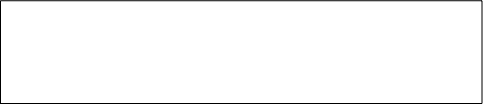 Napomena:Reklamacije uvažavamo u roku od 3 radna dana nakon preuzimanja proizvoda. Obrazac nam pošaljite e-mailom na info@sana-delikatese.hr ili na adresu sjedišta tvrtke.Potpis: _______________________                                       Datum:_______________________ Naziv proizvodaKoličinaA Dostava istog proizvoda B Isporuka novog proizvoda (zamjena) C 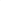 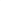 Povrat novca za proizvod kupcu ______________________ na račun broj (IBAN):_____________________________________________ 